1. AMAÇ: Cihazın doğru kullanımını sağlamak.2.  KAPSAM: Zonguldak Özel Level Hospıtalde’ki hasta başı monitorler cihazlarını kapsar.3. SORUMLULAR:- Hemşire/Ebe -Att-Diğer sağlık personeli4. UYGULAMA:- Hasta sırt üstü yatırılır.- Hasta bağlantı aparatları monitördeki yerlerine takılır- Hastaya EKG kabloları bağlanır, Tansiyon aleti manşonu takılır, Pulse oksimetre probunu hastanın parmağına takılır- Cihazın güç kablosu topraklı prize takılır- Cihazın açma/kapama anahtarı açılır- Hasta monitörden izlenir- Hasta takip işlemi bittiğinde cihazın açma/kapama anahtarı kapatılır- EKG kablosu, Tansiyon aleti manşonu ve Pulse oksimetre probunu toplanır- Mekanik temizlik ve Dezenfeksiyon yapılır-Cihaz ve bütün aparatları kullanıma hazır halde bırakılır.                                       Hasta kablosu renk kodlarıEkstremitler’de Prekardiyal’deKırmızı(red):Sağ kol                            V1:Kırmızı   Sarı(yellow) :Sol kol                             V2:SarıYeşil(green) :Sol bacak                         V3:YeşilSiyah(black):Sağ bacak                        V4:Kahverengi V5:Siyah V6:Eflatun5. İLGİLİ DOKÜMANLAR- Hasta başı Monitör cihazı Kullanma kılavuzu 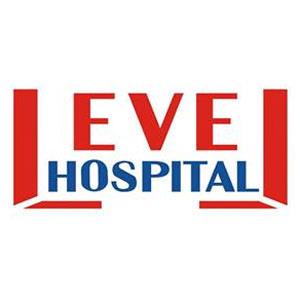 HASTA BAŞI MONİTÖR KULLANMA TALİMATIDÖKÜMAN KODUMC.TL.04HASTA BAŞI MONİTÖR KULLANMA TALİMATIYAYIN TARİHİ26.07.2016HASTA BAŞI MONİTÖR KULLANMA TALİMATIREVİZYON TARİHİ09.05.2017HASTA BAŞI MONİTÖR KULLANMA TALİMATIREVİZYON NO01HASTA BAŞI MONİTÖR KULLANMA TALİMATISAYFA1/1HAZIRLAYANKONTROL EDENONAYLAYANTEKNİK SERVİSPERFORMANS VE KALİTE BİRİMİBAŞHEKİM